In addition to the physical hazards that can be found in construction, 			 is a health hazard that workers should be aware of for their own protection.asbestosbad luckrude co-workerswindy weatherAsbestos is known to cause 		 and other chronic diseases.screamingspoiled milkcancerthe hiccupsAsbestos can be found in many areas includingpipe or boiler insulation.floor or roofing tiles.siding.all of the above.If you aren’t sure if a construction material contains asbestos, then poke it.do not disturb it!wait 5 minutes.smell it.Only 		 workers can install or remove asbestos containing materials.trainedhappyintoxicatedstrongIn addition to the physical hazards that can be found in construction, 			 is a health hazard that workers should be aware of for their own protection.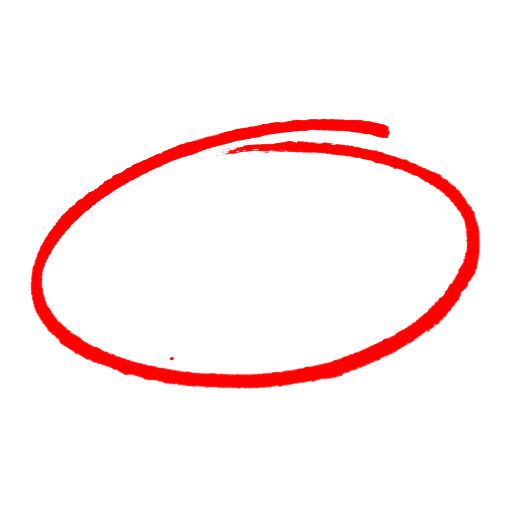 asbestosbad luckrude co-workerswindy weatherAsbestos is known to cause 		 and other chronic diseases.screamingspoiled milkcancerthe hiccupsAsbestos can be found in many areas includingpipe or boiler insulation.floor or roofing tiles.siding.all of the above.If you aren’t sure if a construction material contains asbestos, then poke it.do not disturb it!wait 5 minutes.smell it.Only 		 workers can install or remove asbestos containing materials.trainedhappyintoxicatedstrongSAFETY MEETING QUIZSAFETY MEETING QUIZ